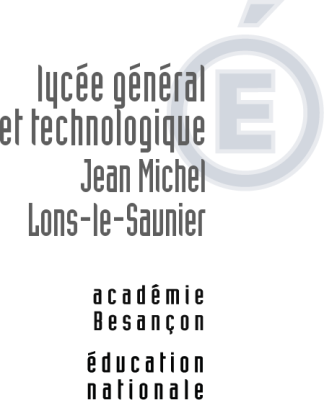 

La proviseure-adjointe
 
Dossier suivi parAlexandra JEANNEYSecrétariat élèves

Téléphone
03 84 35 26 00 
Fax
03 84 35 26 21 
Mél.
ce.0390019j @ac-besancon.fr

400, rue du Docteur Jean MICHELBP 20308
30915 – Lons-le-Saunier
cedex

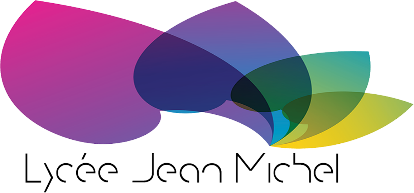 FICHE DE CANDIDATURE AUX OPTIONS FACULTATIVES A EFFECTIF LIMITÉAnnée scolaire 2022-2023Le lycée propose plusieurs options facultatives pour les élèves entrant en seconde générale et technologique. Vous avez la possibilité de candidater pour une ou plusieurs options en joignant à cette fiche vos bulletins des 3 trimestres de la classe de 3ème.  Les dossiers incomplets ne seront pas examinés.Si vous faites le choix de plusieurs options, il est impératif de hiérarchiser vos vœux.Les élèves retenus à la suite de la commission de recrutement connaitront les résultats en même temps que l’affectation à la fin du mois de juin. C’est le collège qui communiquera ces résultats.NOM Prénom de l’élève : ………………………………………………………………………..……………Adresses postale : ……………………………………………………………………………………..………….Adresse mail : ……………………………………………………………………………………………………….Téléphone des parents : ……………………………………………………………………………………….Collège : …………………………………………………………………………….………………………………….candidate sur une ou plusieurs options parmi les suivantes : (à numéroter par ordre de préférence)Section européenne :allemand/physique-chimie  	espagnol/mathématiques 	anglais/histoire-géographie                 + fiche d’évaluation spécifique                                                     complétée par les enseignants (en annexe)Troisième langue :espagnolitalienrusseEPS                         + lettre de motivation et  fiche d’évaluation (en annexe)A RETOURNER POUR LE 13 JUIN 2022 UNIQUEMENT par courrierau 400 rue du Dr Jean Michel - BP 20308 - 39015 LONS LE SAUNIER